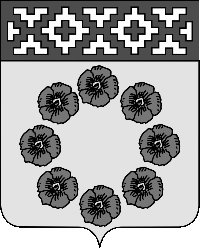 Администрация Пестяковского муниципального района Ивановской области 155650    р.п. Пестяки   ул. Ленина 4                      E-mail: rayadm01@mail.ru ; www.pestyaki.ru «    » февраля 2020 г.     №                                                                                         Совет Пестяковского                                                                                          городского поселения                                                                                         Ивановской областиПРЕДСТАВЛЕНИЕк решению Совета Пестяковского городского поселения «О внесении изменений и дополнений в решение Совета Пестяковского городского поселения от 19.12.2019г. № 376 «О бюджете Пестяковского городского поселения на 2020 год и на плановый период 2021 и 2022 годов»           В соответствии с Бюджетным кодексом Российской Федерации, Бюджетным процессом Пестяковского городского поселения от 24.03.2016г. №67 внесены следующие изменения и дополнения.      Доходы не изменились, а расходы увеличились в сумме 6 539 709,41 руб., соответственно дефицит составил в сумме 6 539 709,41 руб. Расходы.      Расходы на реализацию муниципальных программ на 2020 год увеличились на 6 539 709,41 руб., за счет остатков денежных средств прошлого года.       1 Муниципальная программа «Комплексное развитие систем коммунальной инфраструктуры в Пестяковском городском поселении» увеличена за счет остатков прошлого года в сумме 5 374 501,25 рублей из них:- на подпрограмму «Благоустройство территории Пестяковского городского поселения» в сумме 2 374 501,25 рублей направлены на мероприятие «Благоустройство и санитарное содержание территорий Пестяковского городского поселения» в сумме 774 501,25 рублей , из них: (установка трех контейнерных площадок на ул. 8 Марта в сумме 120 000,00 руб., ремонт ливневых канализаций в соответствии со сметной документацией ул. Калинина, ул. Фрунзе в сумме 354 501,25 руб., на расчистку территории для зоны отдыха в сумме 300 000,00 рублей,) на мероприятие «Работы и услуги, связанные с проведением праздничных мероприятий» в сумме 600 000,00 рублей (обустройство территории  для празднования 75 летия Победы) на мероприятие «Содержание уличного освещения Пестяковского городского поселения» в сумме 1 000 000,00 рублей. из них: (выполнение работ по техническому присоединению дополнительного уличного освещения по ул. Фурманова, Садовая, Фрунзе, Чкалова, Кирова, Советская, Заозерная, больничная территория в сумме 700 000,00 руб., на выполнение технических условий и проекта по техническому присоединению дополнительного уличного освещения в сумме 300 000,00 руб.)- на подпрограмму «Ремонт и содержание дорог общего пользования Пестяковского городского поселения» в сумме 483 000,00 руб.,на мероприятие «Ремонт дорог общего пользования Пестяковского городского поселения в рамках средств дорожной деятельности» в сумме 416 992,42 рублей (ремонт дорог в щебёночном покрытии ул. Тупицина, Фурманова), на мероприятие «Ремонт дорог общего пользования Пестяковского городского поселения в рамках средств дорожного фонда» в сумме 66 077,58 руб.-на подпрограмму «Ремонт и содержание муниципального жилого фонда Пестяковского городского поселения» в сумме 517 000,00 рублей на мероприятие «Капитальный ремонт муниципального жилого фонда Пестяковского городского поселения» из них: (капитальный ремонт муниципальных квартир, расположенных по ул. Советская д.182 кв.1, Тупицина д.10, ул. Чкалова д.12 в сумме 492 000,00 руб., и на проектно- сметную документацию на ремонт муниципальных квартир и проведение государственной экспертизы ПСД в сумме 25 000,00 руб.)-на подпрограмму «Развитие жилищно-коммунального хозяйства в Пестяковском городском поселении» в сумме 2 000 000,00 рублей на мероприятие «Организация в границах Пестяковского городского поселения теплоснабжения, водоснабжения и водоотведения населения иные межбюджетные трансферты» согласно соглашения по иным межбюджетным трансфертам между бюджетами Пестяковским городским поселением и Пестяковским муниципальным районом. 2. Муниципальная программа «Развитие культуры на территории Пестяковского городского поселения» увеличена на сумму 765 000,00 рублей за счет остатков прошлого года - на подпрограмму «Организация и проведение культурно-массовых мероприятий» в сумме 550 000,00 рублей и на мероприятие «Организация и проведение культурно-массовых мероприятий» в сумме 200 000,00 руб.(на духовой оркестр, и фейерверк) на мероприятие «Расходы на содержание муниципального учреждения «Пестяковский Дом культуры» Пестяковского городского поселения в сумме 350 000,00 рублей из них: (установка тревожной кнопки и охранной сигнализации в сумме 250 000,00 руб., содержание инженерных средств охраны в сумме 100 000,00 руб.)- на подпрограмму «Развитие библиотечного дела» в сумме 215 000,00 рублей на мероприятие «Расходы на содержание муниципального учреждения «Библиотека» Пестяковского городского поселения» в сумме 215 000,00 рублей из них:(проверка тепловых счетчиков в сумме 15 000,00 рублей, ремонт запасного выхода (дверь, установка козырька) в сумме 100 000,00 рублей, текущий ремонт здания (покраска части здания) в сумме 100 000,00 рублей)3. Муниципальная программа «Забота и внимание на территории Пестяковского городского поселения» увеличена в сумме 400 208,16 рублей за счет остатков прошлого года - на подпрограмму «Повышение качества жизни граждан» на мероприятие» в сумме 259 000,00 рублей на мероприятие «Организацию поздравлений долгожителей юбиляров, участников ВОВ и тружеников тыла» в сумме 209 000,00 рублей, на мероприятие «Приобретение венков и цветов к памятнику погибшим воинам» в сумме 2 000,00 рублей, на мероприятие «Организацию и проведение мероприятий для граждан пожилого возраста» в сумме 48 000,00 рублей, - на подпрограмму «Старшее поколение» в сумме 141 208,16 рублейна мероприятие «Проведение ремонта жилых помещений и (или) замену (приобретение) бытового и санитарного оборудования в жилых помещениях, занимаемых инвалидами участниками ВОВ 1941-1945 годов в сумме 141 208,16 рублей.     Представлять проект решения Совета Пестяковского городского поселения «О внесении изменений в бюджет Пестяковского городского поселения на 2020 год и на плановый период 2021 и 2022 годов» на заседании Совета будет начальник Финансового отдела Репкина Л.Е.Временно исполняющий обязанностиГлавыПестяковского муниципального района                                                                     А.П. Талов